ПОСТАНОВЛЕНИЕ МИНИСТЕРСТВА АНТИМОНОПОЛЬНОГО РЕГУЛИРОВАНИЯ И ТОРГОВЛИ РЕСПУБЛИКИ БЕЛАРУСЬ12 января 2022 г. № 5Об утверждении регламентов административных процедур в области торговли и общественного питанияНа основании абзаца третьего пункта 3 Указа Президента Республики Беларусь от 25 июня 2021 г. № 240 «Об административных процедурах, осуществляемых в отношении субъектов хозяйствования», части второй пункта 10, части второй пункта 15 Положения о Торговом реестре Республики Беларусь, утвержденного постановлением Совета Министров Республики Беларусь от 25 июня 2021 г. № 363, подпункта 6.49 пункта 6 Положения о Министерстве антимонопольного регулирования и торговли Республики Беларусь, утвержденного постановлением Совета Министров Республики Беларусь от 6 сентября 2016 г. № 702, Министерство антимонопольного регулирования и торговли Республики Беларусь ПОСТАНОВЛЯЕТ:1. Утвердить:Регламент административной процедуры, осуществляемой в отношении субъектов хозяйствования по подпункту*8.9.5 «Исключение сведений из Торгового реестра Республики Беларусь» (прилагается);______________________________* Для целей настоящего постановления под подпунктом понимается подпункт пункта единого перечня административных процедур, осуществляемых в отношении субъектов хозяйствования, утвержденного постановлением Совета Министров Республики Беларусь от 24 сентября 2021 г. № 548.2. Настоящее постановление вступает в силу с 27 марта 2022 г.РЕГЛАМЕНТ
административной процедуры, осуществляемой в отношении субъектов хозяйствования, по подпункту 8.9.5 «Исключение сведений из Торгового реестра Республики Беларусь»1. Особенности осуществления административной процедуры:1.1. наименование уполномоченного органа (подведомственность административной процедуры) – районный, городской исполнительный комитет (кроме г. Минска), местная администрация района в г. Минске по месту нахождения торгового объекта, объекта общественного питания, торгового центра, рынка, по месту государственной регистрации субъекта торговли, осуществляющего торговлю без использования торгового объекта, в том числе через интернет-магазин.В случае расположения торгового объекта, объекта общественного питания, торгового центра, рынка, государственной регистрации субъекта торговли, осуществляющего торговлю без использования торгового объекта, в том числе через интернет-магазин, на территории Китайско-Белорусского индустриального парка «Великий камень» – государственное учреждение «Администрация Китайско-Белорусского индустриального парка «Великий камень» (далее – администрация парка);1.2. наименование государственного органа, иной организации, осуществляющих прием, подготовку к рассмотрению заявлений заинтересованных лиц и (или) выдачу административных решений, принятие административных решений об отказе в принятии заявлений заинтересованных лиц, – служба «одно окно» (в случае, если уполномоченным органом является районный, городской исполнительный комитет (кроме г. Минска), местная администрация района в г. Минске);1.3. нормативные правовые акты, регулирующие порядок осуществления административной процедуры:Закон Республики Беларусь от 28 октября 2008 г. № 433-З «Об основах административных процедур»;Закон Республики Беларусь от 8 января 2014 г. № 128-З «О государственном регулировании торговли и общественного питания»;Указ Президента Республики Беларусь от 12 мая 2017 г. № 166 «О совершенствовании специального правового режима Китайско-Белорусского индустриального парка «Великий камень»;Указ Президента Республики Беларусь от 25 июня 2021 г. № 240 «Об административных процедурах, осуществляемых в отношении субъектов хозяйствования»;постановление Совета Министров Республики Беларусь от 25 июня 2021 г. № 363 «О реализации Закона Республики Беларусь «Об изменении Закона Республики Беларусь «О государственном регулировании торговли и общественного питания в Республике Беларусь»;постановление Совета Министров Республики Беларусь от 24 сентября 2021 г. № 548 «Об административных процедурах, осуществляемых в отношении субъектов хозяйствования»;постановление Министерства антимонопольного регулирования и торговли Республики Беларусь от 5 июня 2018 г. № 46 «Об установлении перечня товаров розничной и оптовой торговли и форм уведомлений»;1.4. иные имеющиеся особенности осуществления административной процедуры:1.4.1. дополнительные основания для отказа в осуществлении административной процедуры по сравнению с Законом Республики Беларусь «Об основах административных процедур» определены в пункте 16 Положения о Торговом реестре Республики Беларусь, утвержденного постановлением Совета Министров Республики Беларусь от 25 июня 2021 г. № 363;1.4.2. обжалование административного решения, принятого администрацией парка, осуществляется в судебном порядке.2. Документы и (или) сведения, необходимые для осуществления административной процедуры:2.1. представляемые заинтересованным лицом:Заинтересованным лицом при необходимости могут представляться иные документы, предусмотренные в части первой пункта 2 статьи 15 Закона Республики Беларусь «Об основах административных процедур»;2.2. запрашиваемые (получаемые) уполномоченным органом самостоятельно:3. Иные действия, совершаемые уполномоченным органом по исполнению административного решения:3.1. исключение сведений из Торгового реестра Республики Беларусь;3.2. администрация парка размещает уведомление о принятом административном решении в реестре административных и иных решений, принимаемых администрацией парка при осуществлении административных процедур.4. Порядок подачи (отзыва) административной жалобы:ФормаУВЕДОМЛЕНИЕ
для исключения сведений из Торгового реестра Республики Беларусь____________________________________________________________________________(полное наименование юридического лица либо фамилия, собственное имя, отчество____________________________________________________________________________(если таковое имеется) индивидуального предпринимателя)Прошу исключить сведения из Торгового реестра Республики Беларусь.____ _______________ 20____ г.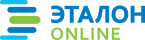 Официальная правовая информация.  Информационно-поисковая система ”ЭТАЛОН-ONLINE“, 11.04.2022  Национальный центр правовой информации Республики БеларусьМинистрА.И.БогдановУТВЕРЖДЕНОПостановление
Министерства антимонопольного
регулирования и торговли
Республики Беларусь12.01.2022 № 5Наименование документа и (или) сведенийТребования, предъявляемые к документу и (или) сведениямФорма и порядок представления документа и (или) сведенийуведомлениепо форме согласно приложениюв районный, городской исполнительный комитет (кроме г. Минска), местную администрацию района в г. Минске –в письменной форме:в ходе приема заинтересованного лица;по почте;нарочным (курьером);в электронной форме – через единый портал электронных услугв администрацию парка –в письменной форме:в ходе приема заинтересованного лица;по почте;нарочным (курьером);в электронной форме – через единый портал электронных услуг;через интернет-сайт системы комплексного обслуживания по принципу «одна станция» (onestation.by)Наименование документа и (или) сведенийНаименование государственного органа, иной организации, у которых запрашиваются (получаются) документ и (или) сведения, либо государственного информационного ресурса (системы), из которого уполномоченному органу должны предоставляться необходимые сведения в автоматическом и (или) автоматизированном режиме посредством общегосударственной автоматизированной информационной системысведения, предусмотренные в абзаце третьем части первой подпункта 8.1 пункта 8 Положения о Торговом реестре Республики Беларусьгосударственный информационный ресурс «Государственный реестр плательщиков (иных обязанных лиц)»сведения, предусмотренные в абзацах пятом, седьмом, девятом – пятнадцатом части первой подпункта 8.1 пункта 8 Положения о Торговом реестре Республики Беларусьавтоматизированная информационная система Единого государственного регистра юридических лиц и индивидуальных предпринимателейНаименование государственного органа (иной организации), рассматривающего административную жалобуФорма подачи (отзыва) административной жалобы (электронная и (или) письменная форма)областной исполнительный комитет, Минский городской исполнительный комитет – по административному решению, принятому соответствующим районным, городским исполнительным комитетом (кроме г. Минска), местной администрацией района в г. МинскеписьменнаяПриложениек Регламенту административной процедуры,
осуществляемой в отношении субъектов
хозяйствования, по подпункту 8.9.5
«Исключение сведений из Торгового
реестра Республики Беларусь»___________________________________(наименование уполномоченного органа)___________________________________Регистрационный номер в Торговом реестре Республики Беларусь:Руководитель юридического лица
(индивидуальный предприниматель)
или уполномоченное им лицо__________________________________(подпись)(инициалы, фамилия)